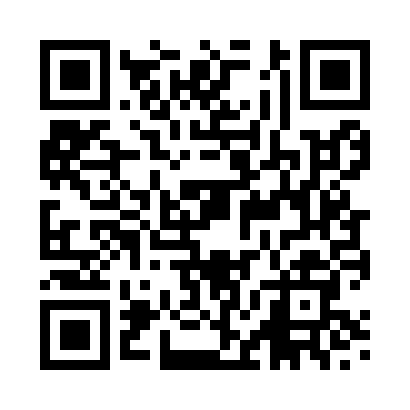 Prayer times for Hillswick, Shetlands Islands, UKMon 1 Jul 2024 - Wed 31 Jul 2024High Latitude Method: Angle Based RulePrayer Calculation Method: Islamic Society of North AmericaAsar Calculation Method: HanafiPrayer times provided by https://www.salahtimes.comDateDayFajrSunriseDhuhrAsrMaghribIsha1Mon2:273:441:107:1010:3611:532Tue2:273:451:107:1010:3511:533Wed2:283:461:107:1010:3411:524Thu2:293:471:117:0910:3311:525Fri2:303:491:117:0910:3211:516Sat2:303:501:117:0910:3111:517Sun2:313:521:117:0810:3011:508Mon2:323:531:117:0810:2811:509Tue2:333:551:117:0710:2711:4910Wed2:343:571:117:0710:2511:4811Thu2:353:591:127:0610:2411:4712Fri2:364:001:127:0510:2211:4713Sat2:374:021:127:0510:2011:4614Sun2:384:041:127:0410:1911:4515Mon2:394:061:127:0310:1711:4416Tue2:404:081:127:0210:1511:4317Wed2:414:101:127:0210:1311:4218Thu2:424:131:127:0110:1111:4119Fri2:434:151:127:0010:0911:4020Sat2:444:171:126:5910:0711:3921Sun2:454:191:126:5810:0511:3822Mon2:474:211:136:5710:0311:3723Tue2:484:241:136:5610:0011:3624Wed2:494:261:136:549:5811:3525Thu2:504:281:136:539:5611:3426Fri2:514:301:136:529:5311:3327Sat2:524:331:136:519:5111:3228Sun2:544:351:136:499:4911:3029Mon2:554:381:126:489:4611:2930Tue2:564:401:126:479:4411:2831Wed2:574:421:126:459:4111:26